Отделение Пенсионного фонда Российской Федерации по Новгородской области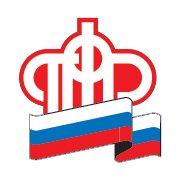 Пресс-релизВыплаты ветеранам войныВ соответствии с поручением Президента России в апреле все ветераны Великой Отечественной войны получат единовременные выплаты в связи с 75-летием Победы. Отделением Пенсионного фонда России по Новгородской области в беззаявительном порядке сформированы соответствующие платежные документы, выплаты будут доставляться ветеранам вместе с пенсией за апрель. Единовременную выплату в размере 75 тысяч рублей получат инвалиды и участники Великой Отечественной войны, лица, проработавшие на объектах ПВО, награждённые знаком "Жителю блокадного Ленинграда", бывшие несовершеннолетние узники концлагерей, гетто и других мест принудительного содержания, вдовы (вдовцы) военнослужащих, погибших в период войны с Финляндией, Великой Отечественной войны, войны с Японией, умерших инвалидов Великой Отечественной войны и участников Великой Отечественной войны. Единовременные выплаты в размере 50 тысяч рублей получат труженики тыла и бывшие совершеннолетние узники. Кроме единовременных выплат по 75 тысяч рублей, инвалидам и участникам Великой Отечественной войны перечислят еще и ежегодные выплаты к Дню Победы в размере 10 тысяч рублей. Всего в Новгородской области единовременные выплаты в связи с 75-летием Победы в Великой Отечественной войне 1941-1945 годов будут направлены в адрес 8288 человек. Дополнительно для осуществления выплат из бюджета Пенсионного фонда России в регион направлено почти 557 млн рублей. Несмотря на мероприятия, связанные с предупреждением распространения короновирусной инфекции, все выплаты Отделением ПФР по Новгородской области будут перечислены своевременно и в полном объеме и доставлены доставочными организациями по ранее установленному графику. Срок перечисления единовременных выплат вместе с пенсиями через Почту России с 4 по 24 апреля (у каждого пенсионера свой день доставки в этот период), через кредитные организации в два этапа: 16 и 21 апреля.  Пресс-служба Отделения ПФР по Новгородской области  (8162)98-75-22, 
presspfr@mail.ru
www.pfrf.ru
